Сеитов Дмитрий АлександровичExperience:Position applied for: Electrical EngineerDate of birth: 26.07.1981 (age: 36)Citizenship: UkraineResidence permit in Ukraine: NoCountry of residence: UkraineCity of residence: SevastopolPermanent address: ул. Терещенко 16 кв. 9Contact Tel. No: +38 (066) 874-08-83E-Mail: dmitriuseitov@rambler.ruU.S. visa: NoE.U. visa: NoUkrainian biometric international passport: Not specifiedDate available from: 01.07.2009English knowledge: ModerateMinimum salary: 3000 $ per month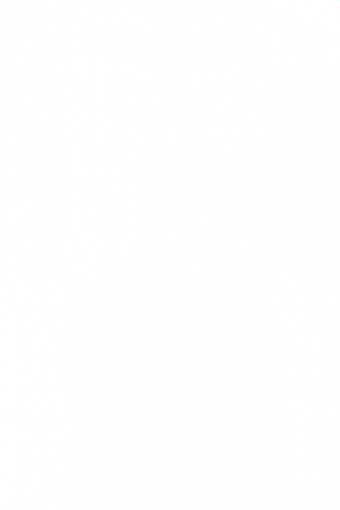 PositionFrom / ToVessel nameVessel typeDWTMEBHPFlagShipownerCrewing10.11.2008-08.05.2009А.СлободчиковTrawler44077000л.с.3900 кВтУкраинаFreco Shipmanagement LTDмыс ВосточныйElectrician16.03.2007-17.05.2007МБ-23Tug Boat6182000л.с.2382кВтРоссияВЧ 60233&mdash;